ΔΗΛΩΣΗ ΥΠΟΨΗΦΙΟΤΗΤΑΣ ΓΙΑ ΤΗΝ ΕΚΛΟΓΗ ΔΙΕΥΘΥΝΤΗ  ΕΡΓΑΣΤΗΡΙΟΥ  ……………………………………………………………. ………………………………………………………………………………………ΤΟΥ ΤΜΗΜΑΤΟΣ ΕΠΙΣΤΗΜΩΝ ΤΗΣ ΕΚΠΑΙΔΕΥΣΗΣ ΚΑΙ ΚΟΙΝΩΝΙΚΗΣ ΕΡΓΑΣΙΑΣΜε θητεία από 1-9-2022 έως 31-8-2025Στοιχεία υποψηφίουΟνοματεπώνυμο:									Πατρώνυμο:										Α.Δ.Τ.:										Βαθμίδα:										Τμήμα:	                 Επιστημών της Εκπαίδευσης και Κοινωνικής ΕργασίαςΗμερομηνία γέννησης:		……/……/……Τηλέφωνο γραφείου/ Κινητό:	 							Email:                                                   						Αξιότιμε κύριε Πρόεδρε,σας παρακαλώ, δεχθείτε την υποψηφιότητά μου για την θέση του Διευθυντή του Εργαστήριου………………………………………………………………………………………….. του Τμήματος Επιστημών της Εκπαίδευσης και Κοινωνικής Εργασίας, για το χρονικό διάστημα από 1-9-2022 έως 31-8-2025. Δηλώνω υπεύθυνα ότι: α) είμαι μέλος ΔΕΠ πλήρους απασχόλησης του ανωτέρω Τομέα του Τμήματος Επιστημών της Εκπαίδευσης και Κοινωνικής Εργασίας, β) δεν κατέχω αξίωμα σε άλλο μονοπρόσωπο όργανο διοίκησης του οικείου ή άλλου ΑΕΙ με εξαίρεση τη θέση Διευθυντή Π.Μ.Σ., Εργαστηρίου, Κλινικής και Μουσείου γ) κατά την διάρκεια της προκηρυσσόμενης θητείας δεν πρόκειται να αποχωρήσω από την υπηρεσία λόγω συμπλήρωσης του ανώτατου ορίου ηλικίας και δ) δεν συντρέχουν κωλύματα εκλογιμότητας για την υποψηφιότητά μου σύμφωνα με την κείμενη νομοθεσία και την σχετική προκήρυξη εκλογών.  Πάτρα  ……/……./ 2022                                                              Ο/Η αιτών/ούσα                                                                                                        [υπογραφή]ΕΛΛΗΝΙΚΗ ΔΗΜΟΚΡΑΤΙΑΣΧΟΛΗ ΑΝΘΡΩΠΙΣΤΙΚΩΝ ΚΑΙ ΚΟΙΝΩΝΙΚΩΝ ΕΠΙΣΤΗΜΩΝ 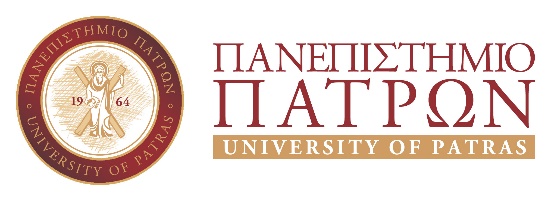 ΤΜΗΜΑ ΕΠΙΣΤΗΜΩΝ ΤΗΣ ΕΚΠΑΙΔΕΥΣΗΣ ΚΑΙ ΚΟΙΝΩΝΙΚΗΣ ΕΡΓΑΣΙΑΣ